	1. KUŽELKÁŘSKÁ LIGA DOROSTU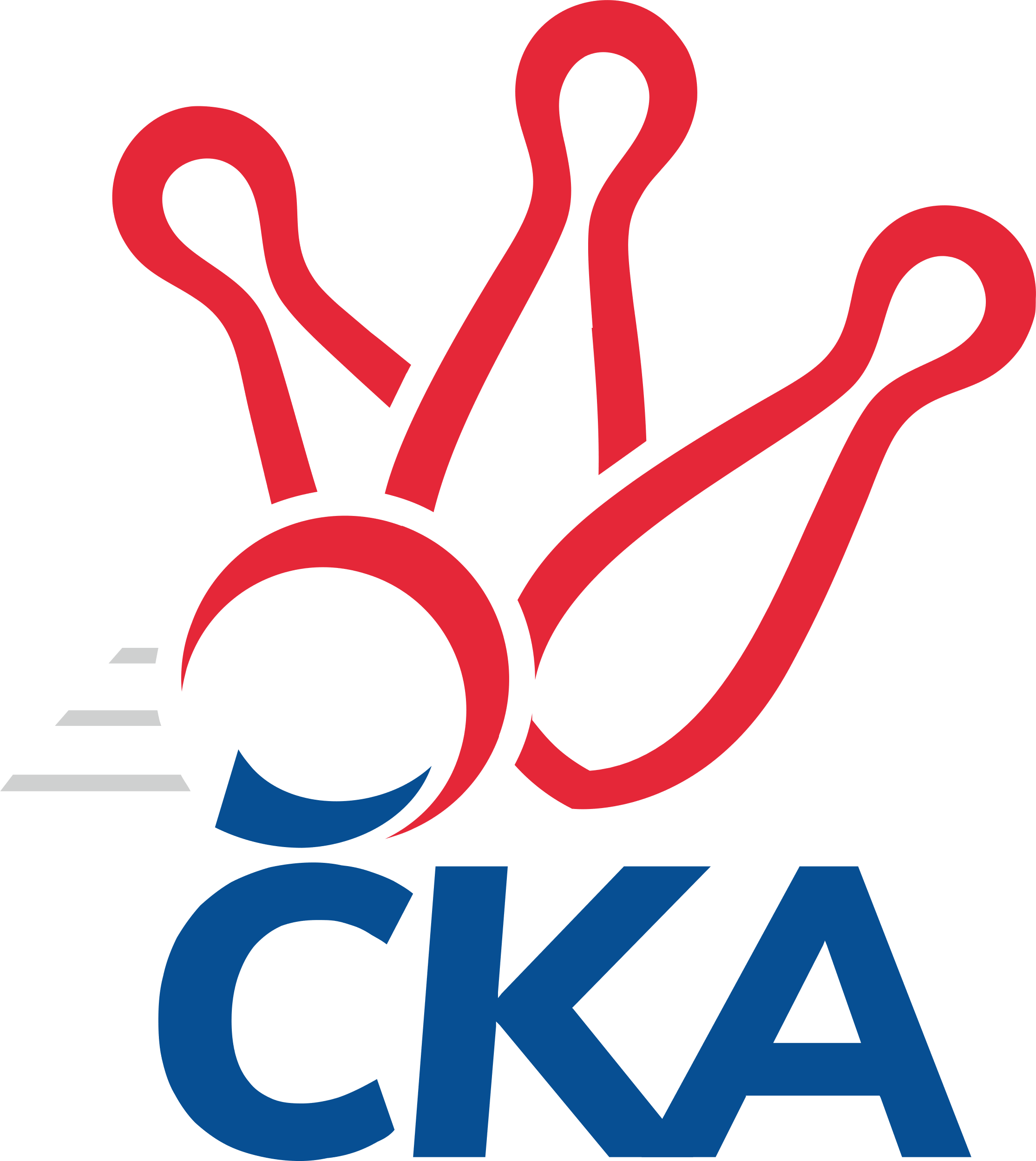 Č. 7Ročník 2023/2024	5.11.2023Nejlepšího výkonu v tomto kole: 1692 dosáhlo družstvo: TJ Sokol Kdyně1.KLD A 2023/2024Výsledky 7. kolaSouhrnný přehled výsledků:TJ Lokomotiva Ústí n. Labem	- CB Dobřany	2:0	1485:1452		5.11.Kuželky Aš	- SKK Podbořany	0:2	1615:1627		5.11.TJ Sokol Kdyně	- TJ Lomnice	2:0	1692:1561		5.11.Kuželky Jiskra Hazlov 	- TJ Teplice Letná	0:2	1401:1607		5.11.Tabulka družstev:	1.	Kuželky Aš	7	6	0	1	12 : 2 	 	 1622	12	2.	TJ Teplice Letná	7	5	0	2	10 : 4 	 	 1574	10	3.	SKK Podbořany	7	5	0	2	10 : 4 	 	 1571	10	4.	TJ Sokol Kdyně	7	4	0	3	8 : 6 	 	 1609	8	5.	CB Dobřany	7	4	0	3	8 : 6 	 	 1449	8	6.	Kuželky Jiskra Hazlov	7	2	0	5	4 : 10 	 	 1519	4	7.	TJ Lomnice	7	1	0	6	2 : 12 	 	 1513	2	8.	TJ Lokomotiva Ústí n. Labem	7	1	0	6	2 : 12 	 	 1401	2Podrobné výsledky kola:	 TJ Lokomotiva Ústí n. Labem	1485	2:0	1452	CB Dobřany	Filip Exner	140 	 146 	 135 	135	556 	  	 445 	 108	109 	 122	106	Anežka Blechová	Anna Vrabcová	138 	 137 	 102 	114	491 	  	 517 	 135	105 	 135	142	Lada Hessová	Vít Sekyra	131 	 100 	 96 	111	438 	  	 490 	 122	125 	 113	130	Valerie Vaněčkovározhodčí: Josef Strachoň st.Nejlepší výkon utkání: 556 - Filip Exner	 Kuželky Aš	1615	0:2	1627	SKK Podbořany	Radek Duhai	130 	 146 	 120 	129	525 	  	 508 	 137	123 	 126	122	Jonáš Růt	Karel Stehlík	126 	 128 	 126 	138	518 	  	 530 	 134	129 	 133	134	Leona Radová	Štěpán Drofa	124 	 128 	 119 	118	489 	  	 546 	 148	127 	 142	129	David Marcelly	Vít Veselý	129 	 155 	 155 	133	572 	  	 551 	 155	136 	 130	130	Jakub Radarozhodčí: Ota Maršát st.Nejlepší výkon utkání: 572 - Vít Veselý	 TJ Sokol Kdyně	1692	2:0	1561	TJ Lomnice	Tomáš Benda	147 	 148 	 134 	118	547 	  	 452 	 109	113 	 114	116	Kristýna Prouzová	Matylda Vágnerová	137 	 98 	 99 	114	448 	  	 541 	 130	142 	 137	132	David Hlaváč	Anna Löffelmannová	145 	 140 	 166 	133	584 	  	 478 	 116	123 	 121	118	Barbora Šimáčková	Matěj Chlubna	121 	 140 	 133 	167	561 	  	 542 	 131	135 	 141	135	Jan Ritschelrozhodčí: Eva KotalováNejlepší výkon utkání: 584 - Anna Löffelmannová	 Kuželky Jiskra Hazlov 	1401	0:2	1607	TJ Teplice Letná	Lukáš Suchánek	96 	 102 	 116 	97	411 	  	 499 	 136	111 	 137	115	Vojtěch Filip	Dominik Wittwar	132 	 134 	 113 	120	499 	  	 477 	 133	107 	 126	111	Martin Lukeš	Vendula Suchánková	111 	 124 	 137 	118	490 	  	 554 	 136	135 	 140	143	David Horák	Filip Střeska	104 	 93 	 108 	107	412 	  	 554 	 145	131 	 138	140	Tomáš Rabasrozhodčí: Pavel RepčíkNejlepšího výkonu v tomto utkání: 554 kuželek dosáhli: David Horák, Tomáš RabasPořadí jednotlivců:	jméno hráče	družstvo	celkem	plné	dorážka	chyby	poměr kuž.	Maximum	1.	Radek Duhai 	Kuželky Aš	562.87	369.4	193.5	3.9	5/5	(601)	2.	Anna Löffelmannová 	TJ Sokol Kdyně	549.87	370.2	179.7	6.1	5/5	(584)	3.	Tomáš Rabas 	TJ Teplice Letná	532.08	359.3	172.8	7.5	4/4	(566)	4.	Dominik Wittwar 	Kuželky Jiskra Hazlov 	531.60	358.8	172.8	4.4	5/5	(573)	5.	Vít Veselý 	Kuželky Aš	530.53	363.8	166.7	5.7	5/5	(572)	6.	Matěj Chlubna 	TJ Sokol Kdyně	528.20	357.3	170.9	7.9	5/5	(561)	7.	David Hlaváč 	TJ Lomnice	526.33	359.4	166.9	6.8	3/4	(553)	8.	Vojtěch Filip 	TJ Teplice Letná	525.83	368.9	156.9	9.3	3/4	(555)	9.	Tomáš Benda 	TJ Sokol Kdyně	525.27	362.8	162.5	10.7	5/5	(568)	10.	Leona Radová 	SKK Podbořany	524.63	358.4	166.2	5.3	4/4	(563)	11.	David Marcelly 	SKK Podbořany	523.13	361.3	161.8	6.8	4/4	(549)	12.	Jakub Rada 	SKK Podbořany	521.63	358.3	163.3	5.7	4/4	(551)	13.	Karel Stehlík 	Kuželky Aš	519.40	357.4	162.0	9.3	5/5	(551)	14.	Jan Ritschel 	TJ Lomnice	514.81	353.5	161.3	9.1	4/4	(542)	15.	Lada Hessová 	CB Dobřany	512.25	354.3	158.0	7.3	4/5	(559)	16.	Anežka Blechová 	CB Dobřany	508.33	349.0	159.3	10.4	4/5	(596)	17.	Štěpán Drofa 	Kuželky Aš	503.13	355.3	147.9	10.7	5/5	(564)	18.	Michal Šimsa 	TJ Teplice Letná	501.83	349.5	152.3	11.7	3/4	(528)	19.	Vendula Suchánková 	Kuželky Jiskra Hazlov 	500.60	348.5	152.1	11.7	5/5	(544)	20.	Filip Exner 	TJ Lokomotiva Ústí n. Labem	493.25	343.8	149.4	10.1	3/4	(556)	21.	Kateřina Holubová 	TJ Lokomotiva Ústí n. Labem	490.33	349.0	141.3	12.2	3/4	(527)	22.	Filip Střeska 	Kuželky Jiskra Hazlov 	484.42	333.2	151.3	11.6	4/5	(529)	23.	Martin Lukeš 	TJ Teplice Letná	479.83	349.8	130.0	13.8	4/4	(496)	24.	Kristýna Repčíková 	Kuželky Jiskra Hazlov 	472.38	341.6	130.8	13.4	4/5	(513)	25.	Barbora Šimáčková 	TJ Lomnice	471.50	339.7	131.8	12.8	3/4	(489)	26.	Kristýna Prouzová 	TJ Lomnice	469.50	334.7	134.8	13.9	3/4	(496)	27.	Jonáš Růt 	SKK Podbořany	461.67	328.0	133.7	14.2	3/4	(508)	28.	Adam Stehlík 	TJ Lokomotiva Ústí n. Labem	417.67	309.7	108.0	21.3	3/4	(450)	29.	Vít Sekyra 	TJ Lokomotiva Ústí n. Labem	414.25	302.6	111.6	18.5	4/4	(438)		Josef Fišer 	CB Dobřany	566.67	377.3	189.3	4.0	3/5	(580)		David Horák 	TJ Teplice Letná	559.33	372.8	186.5	5.0	2/4	(601)		Jan Štulc 	CB Dobřany	545.00	383.0	162.0	8.0	1/5	(545)		Valerie Vaněčková 	CB Dobřany	499.83	353.3	146.5	10.8	3/5	(530)		Kristýna Ausbuherová 	SKK Podbořany	496.00	346.5	149.5	16.0	1/4	(511)		Anna Vrabcová 	TJ Lokomotiva Ústí n. Labem	495.00	346.5	148.5	11.0	2/4	(499)		Jáchym Kaas 	CB Dobřany	493.33	339.3	154.0	8.0	3/5	(518)		Kryštof Majner 	CB Dobřany	493.00	343.0	150.0	10.0	2/5	(528)		Matylda Vágnerová 	TJ Sokol Kdyně	489.25	343.3	146.0	15.0	2/5	(518)		Anna Rajtmajerová 	TJ Lokomotiva Ústí n. Labem	489.00	335.0	154.0	8.0	1/4	(489)		Kryštof Prouza 	TJ Lomnice	481.50	339.0	142.5	14.0	2/4	(512)		Šárka Cholopovová 	TJ Lomnice	459.00	350.0	109.0	18.0	1/4	(459)		Lukáš Suchánek 	Kuželky Jiskra Hazlov 	411.00	297.0	114.0	14.0	1/5	(411)		Filip Křivka 	TJ Lomnice	404.00	300.0	104.0	16.0	1/4	(404)		 		22.00	22.0	0.0	87.0	1/0	(22)Sportovně technické informace:Starty náhradníků:registrační číslo	jméno a příjmení 	datum startu 	družstvo	číslo startu
Hráči dopsaní na soupisku:registrační číslo	jméno a příjmení 	datum startu 	družstvo	26546	Lukáš Suchánek	05.11.2023	Kuželky Jiskra Hazlov 	Program dalšího kola:8. kolo12.11.2023	ne	10:00	Kuželky Aš - TJ Lokomotiva Ústí n. Labem	12.11.2023	ne	10:00	CB Dobřany - TJ Teplice Letná	12.11.2023	ne	10:00	TJ Sokol Kdyně - SKK Podbořany	12.11.2023	ne	10:00	Kuželky Jiskra Hazlov  - TJ Lomnice	Nejlepší šestka kola - absolutněNejlepší šestka kola - absolutněNejlepší šestka kola - absolutněNejlepší šestka kola - absolutněNejlepší šestka kola - dle průměru kuželenNejlepší šestka kola - dle průměru kuželenNejlepší šestka kola - dle průměru kuželenNejlepší šestka kola - dle průměru kuželenNejlepší šestka kola - dle průměru kuželenPočetJménoNázev týmuVýkonPočetJménoNázev týmuPrůměr (%)Výkon4xAnna LöffelmannováKdyně5842xFilip ExnerÚstí n. Labem118.655564xVít VeselýAš5723xAnna LöffelmannováKdyně1155843xMatěj ChlubnaKdyně5613xDavid HorákTeplice111.245541xFilip ExnerÚstí n. Labem5562xTomáš RabasTeplice111.245542xTomáš RabasTeplice5541xMatěj ChlubnaKdyně110.475613xDavid HorákTeplice5542xLada HessováDobřany110.32517